TŘÍDA BROUČKŮ NAVŠTÍVILA MUZEUM LOUTEK A SOLNOU JESKYNI V PLZNI …… Muzeum loutek aneb Za kulturou do PlzněV pátek 11. března 2022 vyrazila třída nejmladších dětí z křimické mateřské školy na výlet 
do Muzea loutek v Plzni. Děti si užily cestování autobusem, prohlédly si Náměstí republiky 
a kostel Svatého Bartoloměje, seznámily se s procesem výroby loutek, prohlédly si instalace v muzeu, vyzkoušely si, jaké to je, zahrát si divadlo s loutkami a maňásky a na závěr 
se zúčastnily tvořivého programu vlastní výroby loutek s dřevěných korálků. … Solná jeskyně aneb Ať jsme hodně zdravíV pondělí 14. března 2022 se třída Broučků vydala do solné jeskyni v Plzni. Znáte pohádku „Sůl nad zlato“? Sůl je skutečně pro naše zdraví v mnoha ohledech velmi prospěšná. Obsahuje blahodárné prvky a minerály, podporuje duševní zdraví a pohodu. Hodinový pobyt v solné jeskyni může nahradit pobyt u moře. Děti zkoumaly vlastnosti soli, hrály si jako v písku, masírovaly si chodidla a za doprovodu relaxační hudby a bublání vody mohly společně s paními učitelkami nerušeně odpočívat. Pro některé děti to byl vůbec první zážitek s návštěvou solné jeskyně. 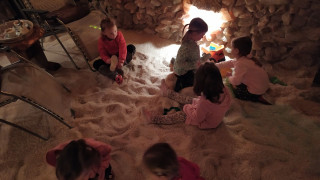 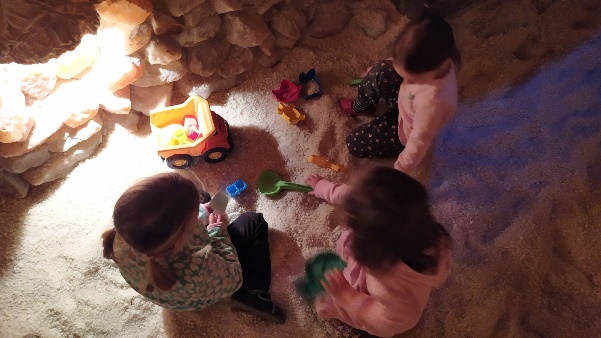 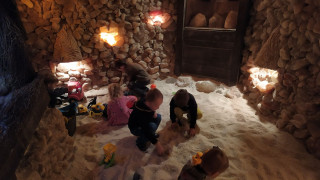 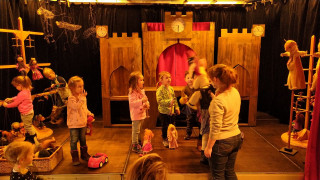 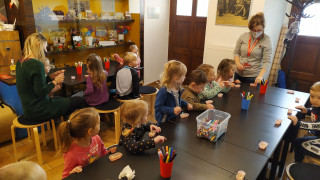 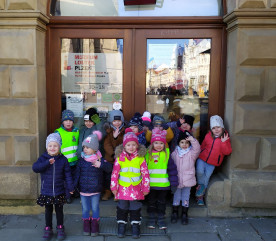 